North Carolina Infant-Toddler Program (NC ITP)Approved Abbreviations and Acronyms List 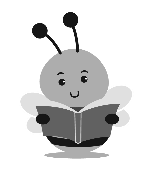 List A: NC ITP Terms	1List B: CDSA Abbreviations	9List A: NC ITP Terms ABCDEFGHIJLMNOPQRSTUVWYList B: CDSA AbbreviationsABBREVIATIONMEANINGAAAdjusted AgeABA Applied Behavioral AnalysisABCAttachment Biobehavioral Catch-UpABC MatrixAsset-Based Context MatrixABRAuditory Brainstem ResponseACEsAdverse Childhood ExperiencesADHDAttention Deficit/Hyperactivity DisorderAFOAnkle-foot orthosis/orthoticsAIDSAcquired immunodeficiency syndromeAMAnte meridiem (before noon)ApptAppointmentArticArticulationAROMActive range of motionASAPAs soon as possibleASDAtrial septal defectASDAutism Spectrum DisorderAUAutismASLAmerican Sign LanguageASQ®:SE-2Ages & Stages Questionnaires®: Social-Emotional, 2nd EditionASQ®-3Ages & Stages Questionnaires®, 3rd EditionAsst.AssistantATAssistive TechnologyAudioAudiology/Audiologicalaug. comm.Augmentative communicationAve.AvenueABBREVIATIONMEANINGBABachelor of Artsb/cBecausebdayBirthdayBAERBrainstem auditory evoked responseBDI-2Battelle Developmental Inventory, 2nd EditionBH I/DDBehavioral Health and Intellectual/Developmental DisabilitiesBITSEABrief Infant-Toddler Social & Emotional AssessmentBK CertifiedBirth to Kindergarten CertifiedBlvd.BoulevardBSBachelor of ScienceBSWBachelor of Social WorkCAChronological ageCAPTAChild Abuse Prevention and Treatment ActCARSChild Autism Rating ScaleCAPCommunity Alternative ProgramCAP-CCommunity Alternative Program for ChildrenCAPDCentral Auditory Processing DisorderCAT scanComputerized axial tomography scanCBCLChild Behavior Checklist for Ages 1.5 to 5CBRSCommunity Based Rehabilitative ServiceccCarbon copyCDCCenters for Disease Control & PreventionCDSAChildren’s Developmental Services AgencyCMARCCare Management for At-Risk Children CMVCytomegalovirusc/oin care ofCo.Countycog.Cognitivecont.Continuedcoord.CoordinatorCOSFChild Outcome Summary FormCOSPCircle of Security ParentingCOTACertified Occupational Therapy AssistantCOVIDCoronavirus-19 or variantCPCerebral palsyCPPChild parent psychotherapyCPRCardiopulmonary resuscitationCPSChild Protective Services (preferable to DSS)CtrCenterCx CancelledDAYC-2Developmental Assessment of Young Children, 2nd EditionD-BDeaf-Blindd/c Discharge(d) ABBREVIATIONMEANINGdcDiscontinue(d)DDDevelopmental DisabilitiesDECADevereaux Early Childhood AssessmentDeptDepartmentDHHDeaf/Hard of HearingdocDocumentDPOAEDistortion Product Otoacoustic Emission TestingDOBDate of birthDOCUDocuSignDOEDate of evaluationDOSDate of ServiceDr.DoctorDSDown SyndromeDSM-5-TRDiagnostic and Statistical Manual of Mental Disorders, 5th TR Edition, 2022DSSDepartment of Social Services/Division of Social ServicesDTRDeep tendon reflexDUMCDuke University Medical CenterDxDiagnosisECEstablished ConditionECUEast Carolina UniversityedEducationalEd. Di.Educational Diagnosticiane.g.Exempli gratia (means “for example”)EEGElectroencephalogramEHSEarly Head StartEIEarly InterventionEISCEarly Intervention Service CoordinatorEKGElectrocardiogramELExpressive LanguageE-LAPEarly Learning Accomplishment ProfileElig.EligibilityELSSP-HIEarly Learning Sensory Support- Hearing ImpairmentELSSP-VIEarly Learning Sensory Support- Visual Impairment     EMRElectronic Medical RecordENTEar, Nose and ThroatEIPPFIEarly Intervention Pyramid Practices Fidelity Instrument ESYExtended school yearEtc. Et ceteraEval(s)Evaluation(s)F2FFace to FaceFASFetal Alcohol SyndromeFASDFetal Alcohol Spectrum DisorderFEASFunctional Emotional Assessment ScaleFERPAFamily Educational Rights and Privacy ActFIP-EIFidelity in Practice- Early InterventionABBREVIATIONMEANINGFMFine MotorFROMFull Range of MotionFOCFather of ChildFOSFamily Outcomes SurveyFOUIFamily Outcome Unique IdentifierFPFoster ParentfreqFrequencyFSNFamily Support NetworkFTFeeding TherapyFTTFailure To Thrivef/uFollow-upGAGestational AgeGALGuardian Ad LitemGERDGastroesophageal reflux disorderGHMGoogle Hangouts MeetGMGross motorGPGrandparentG-tubeGastrostomy (feeding) tubeHDHealth DepartmentHIHearing Impairment HIVHuman immunodeficiency virusHMOHealth Maintenance OrganizationHOH Head of HouseholdhospHospitalhrHourHSHead StartHSAHealth Savings AccountHUDHousing and Urban Development (Section 8 housing)HUGSHear Understand Give Success Response Plan (FIPP)HVHome visitHxHistoryICD-(#of revision)-CM 	e.g. ICD-10-CMInternational Classification of Diseases, (year) Revision, Clinical ModificationI/DDIntellectual and Developmental Disabilityi.e.Id est, (means “that is”)IEInitial EvaluationIEPIndividual Education PlanIFSPIndividualized Family Service PlanIMHInfant Mental HealthInfoInformationI-PASInfant-Preschool Play Assessment ScaleISCIntake Service CoordinatorITFCInfant, Toddler, and Family Certification/CertifiedABBREVIATIONMEANINGITSEAInfant-Toddler Social & Emotional AssessmentITPInfant-Toddler ProgramJIRDCJ. Iverson Riddle Developmental CenterJ-tubeJejunostomy tubelb(s).Pound(s)lang.LanguageLELower extremityLEALocal Education AgencyLCSWLicensed Clinical Social WorkerLDNLicensed Dietician NutritionistLMLeft messageLn.LaneLPALicensed Psychological AssociateLPCLicensed Professional CounselorLPNLicensed Practical NurseLRELeast Restrictive EnvironmentMAMaster of ArtsMatMaternalMCHAT R/FModified Checklist for Autism in Toddlers Revised with Follow-UpMCOManaged Care OrganizationMD Medical doctorMEdMaster of EducationMGFMaternal grandfatherMGMMaternal grandmotherMHMental HealthMinMinutemoMonthMOCMother of ChildMPHMaster of Public HealthMRIMagnetic resonance imagingMSMaster of ScienceMSELMullen Scales of Early LearningMsgMessageMSPHMaster of Science in Public HealthMSWMaster of Social WorkMtgMeetingNASNeonatal Abstinence Syndromen/aNot ApplicableNCNorth CarolinaNCITPNorth Carolina Infant-Toddler ProgramABBREVIATIONMEANINGNECNecrotizing EnterocolitisNegNegativeNeuroNeurologicalNG tubeNasogastric tubeNICUNeonatal Intensive Care UnitNLEPNatural Learning Environmental PracticesNORNotice of RightsNOSNot otherwise specifiedNOWSNeonatal Opioid Withdrawal SyndromeNPO Nothing by mouth NSNo ShowNutr. NutritionistObsObservationODDOppositional Defiant DisorderO & MOrientation & MobilityOSEPOffice of Special Education ProgramsOT Occupational Therapist (Therapy)OTAOccupational Therapy AssistantOTR/LOccupational Therapist, LicensedOVOffice VisitozOunce(s)PAPrior AuthorizationPATParents as TeachersPCPhone CallPktPacketPCPPrimary Care Physician (Provider)PDAPatent ductus arteriosusPDMS-2Peabody Developmental Motor Scale-2PedPediatricianPedsPediatricsPEGPercutaneous endoscopic gastrostomy PGFPaternal grandfatherPGMPaternal grandmotherPhDDoctor of PhilosophyPHIProtected Health InformationPhonPPhonological ProcessesPHP Prepaid Health PlanPIIPersonally Identifiable InformationPITSPreschool Inventory of Traumatic StressPKUPhenylketonuriaPLS-5Preschool Language Scale-5th editionpmPost meridiem (means after noon)POPost officePOAPower of attorneyPOCPlan of careABBREVIATIONMEANINGPOSPlace of ServiceProbProblemPROMPassive range of motionPRNAs necessaryPSJ-4Parenting Stress Index 4th EditionPSUPublic School Unit (North Carolina terminology for LEA)PsychPsychologistPTPhysical TherapistPTAPhysical Therapy AssistantPTSDPost-Traumatic Stress DisorderPVTPeabody Picture Vocabulary TestPWNPrior Written NoticeQuadsQuadricepsRAMPRoadmap for Assessing Meaningful ParticipationRBIRoutines-Based InterviewRDRegistered Dieticianre:RegardingrecdReceivedREEL-3Receptive-Expressive Emergent Language Scale, 3rd EditionRehabRehabilitationRLReceptive LanguageRNRegistered nurseR/ORule outROIRelease of InformationROMRange of motionRosettiRosetti Infant-Toddler Language ScaleROPRetinopathy of prematurityR/SRescheduleRSVRespiratory syncytial virusRTCReturn telephone callRxPrescriptionSCService CoordinatorSchScheduleSDPService Delivery Plan / Service Delivery PageS/ESocial/EmotionalSFSSliding Fee ScaleS & HSpeech & HearingSHSocial HistorySISensory integrationSib(s)Sibling(s)SICCSpecial Infant Care ClinicSIDSSudden Infant Death SyndromeSLISign Language InterpreterABBREVIATIONMEANINGSLPSpeech and Language PathologistSp TxSpeech treatmentSOPSystem of PaymentsS/L Speech and languageSSASocial Security AdministrationSSNSocial Security NumberSSISupplemental Security IncomeST Speech therapy StimStimulationSt.StreetSteSuiteSWSocial Worker TBITraumatic Brain InjuryTBSTo Be ScheduledTCTelephone callTCFATele-Child and Family AssessmentTCMTargeted Case ManagementTEACCHTreatment and Education of Autistic and Related Communication Handicapped ChildrenTele-asmtTele-assessmentTele-evalTele-EvaluationTele-txTele-TherapyTPMTransition Planning MeetingTPCTransition Planning ConferenceTrachTracheotomyTriple PPositive Parenting ProgramTTYText TelephoneTxTherapyUEUpper Extremity UNCUniversity of North CarolinaUSUnited States VHVVirtual Home VisitsVIVision Impairment VinelandVineland Adaptive Behavior ScalesVLBWVery Low Birth WeightVMVoicemailvsVersusVSDVentricular Septal Defectw/WithWCCWell-Child Check(up)ABBREVIATIONMEANINGWFBHWake Forest Baptist HealthWICWomen, Infants, and Children ProgramWk(s)Week(s)WNLWithin normal limitsw/oWithoutYOYears oldYrYearCDSABRBlue Ridge CDSACDSACFCDSA of the Cape FearC-CDSAConcord CDSADurham CDSADurham CDSA (no abbreviation)EC CDSAElizabeth City CDSAGSO CDSAGreensboro CDSAGville CDSAGreenville CDSAMECKCDSAMecklenburg County CDSAMHCDSAMorganton CDSANBCDSANew Bern CDSARALCDSARaleigh CDSARMT CDSARocky Mount CDSASHCDSASandhills CDSASCDSAShelby CDSACDSA of WNCCDSA of Western NCW-S CDSAWinston-Salem CDSA